Протоколо признании претендентов участниками аукциона в электронной формеИзвещение: №22000056270000000047 от 16.03.2023 (аукцион в электронной форме), лот №1 (официальный сайт Российской Федерации в сети «Интернет» для размещения информации о проведении торгов https://torgi.gov.ru:/new/)Процедура: 22000056270000000047 (АО «Единая электронная торговая площадка» http://roseltorg.ru) «20» апреля 2023 г.Продавец:Наименование: Администрация Лежневского муниципального района Ивановской областиМесто нахождения/почтовый адрес: 155120, Ивановская область, п. Лежнево, ул. Октябрьская, д.32Номер контактного телефона (факс): 8(49357)2-12-04Адрес электронной почты: info@lezhnevo.ruОтветственное должностное лицо: Ильичев Андрей ЮрьевичОрганизатор торгов: Наименование: Комитет по управлению муниципальным имуществом, земельными ресурсами и архитектуре Администрации Лежневского муниципального районаПочтовый адрес: 155120, Ивановская область, Лежневский район, п.Лежнево, ул. Октябрьская, д.32Место нахождения: 155120, Ивановская область, Лежневский район, п.Лежнево, ул. Октябрьская, д.32Адрес электронной почты: oizo.lezhnevo@yandex.ruНомер контактного телефона: 8(49357)21689Ответственное должностное лицо: Шатова Наталья Владимировна.Представитель Продавца, привлеченное для целей правового сопровождения торгов юридическое лицо:Закрытое акционерное общество «Ивановское региональное агентство конкурсов и аукционов» Местонахождение/почтовый адрес: 153000, г. Иваново, ул. Степанова, д. 17Адрес электронной почты: bizyaeva.n@cfo-kia.ruНомер контактного телефона: +7(4932) 47-15-10Контактное лицо: Н.С. Шалаева Наименование имущества и иные позволяющие его индивидуализировать сведения (характеристика имущества):Лот №1: нежилое помещение, общей площадью 61,8 кв.м., кадастровый номер 37:09:050101:1175, расположенное по адресу: Ивановская область, Лежневский район, п. Лежнево, ул. Октябрьская, д.14, пом.1001: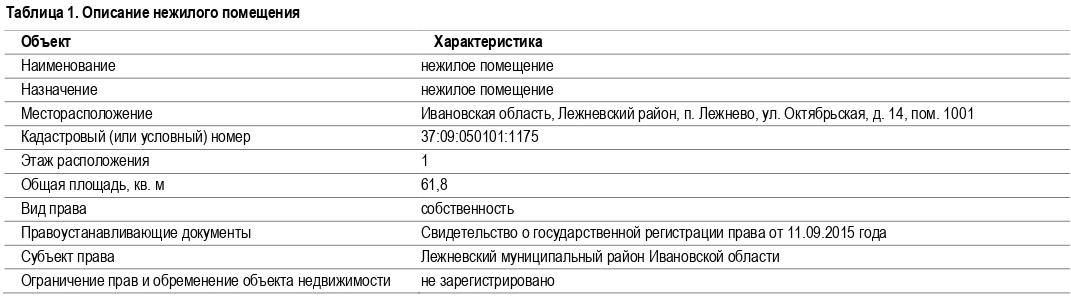 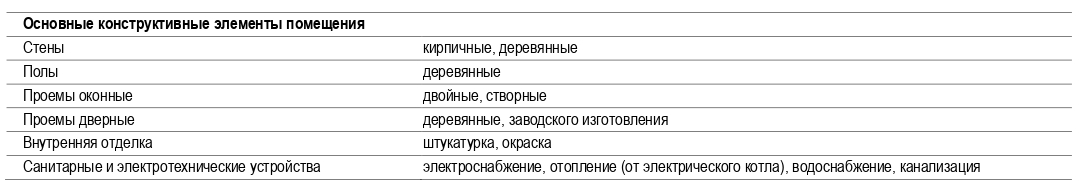 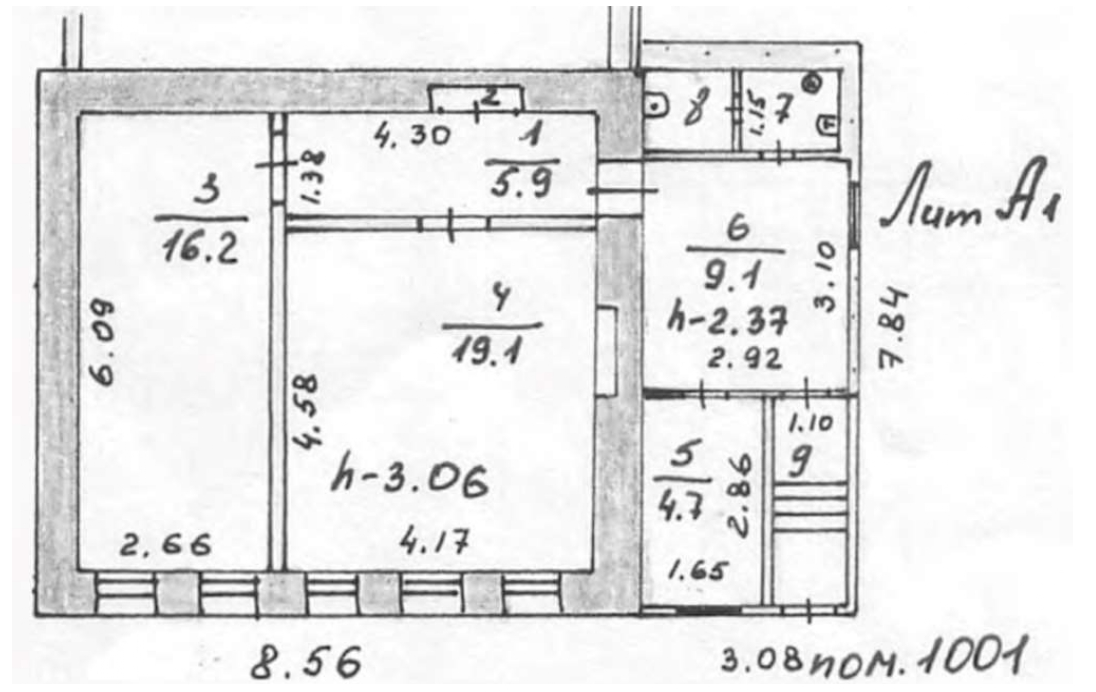 Начальная цена продажи Имущества: Лот №1: составляет 890 000,00 (восемьсот девяносто тысяч) рублей 00 копеек, с учетом НДС. Начальная цена определена в соответствии с законодательством Российской Федерации, регулирующим оценочную деятельность, а именно на основании ОТЧЕТА ОБ ОЦЕНКЕ № 001-23 ОТ 31.01.2023 ГОДА об определении рыночной стоимости нежилого помещения, кадастровый номер 37:09:050101:1175 общей площадью 61,8 кв. м, местоположение: Ивановская область, Лежневский район, п. Лежнево, ул. Октябрьская, д.14, пом.1001.«Шаг аукциона»: 0,5% Начальной цены продажи Имущества, и составляет 4 450,00 (четыре тысячи четыреста пятьдесят) рублей 00 копеек.Размер задатка:по Лоту №1: 89 000,00 (восемьдесят девять тысяч) рублей 00 копеек.Перечень принятых заявок (с указанием имен (наименований) претендентов)По окончанию срока подачи заявок до 09 часов 00 минут (время московское) «14» апреля 2023 года было подано 2 заявки от претендентов:Перечень отозванных заявок: отсутствуетИмена (наименования) претендентов, признанных участниками:- Претендента на участие №418325 Колтуков Александр Владимирович допустить к участию в аукционе в электронной форме, и признать участником аукциона в электронной форме;- Претендента на участие №727337 Корнилов Артем Эдуардович допустить к участию в аукционе в электронной форме, и признать участником аукциона в электронной форме.Данные претенденты признаны участниками аукциона в электронной форме. Задатки поступили в соответствии с выпиской со счетов Претендентов, дата формирования выписки: «20» апреля 2023 г.Имена (наименования) претендентов, которым было отказано в допуске к участию в аукционе в электронной форме, с указанием оснований отказа: отсутствует.Настоящий протокол будет размещен на сайте http://torgi.gov.ru/ и на электронной площадке, на которой будет проводиться аукцион в электронной форме: АО «Единая электронная торговая площадка» http://roseltorg.ru.Подпись уполномоченного представителя Продавца: _______________________________/____________________/Порядковый номер заявкиПретендентполное наименование / Ф.И.О.:ИННПоступление задаткаДата и время регистрации заявки418325Колтуков Александр Владимирович370242044070Поступил13.04.2023г. в 09:35727337Корнилов Артем Эдуардович370228646556Поступил13.04.2023г. в 11:59